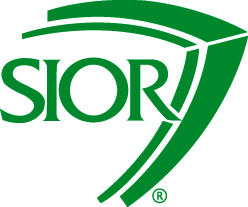 2015 Chapter Admissions Chairs Resources 5.	SIOR Staff ContactsSIOR Staff is here to assist Chapter Admissions Chairs and can provide information and answer any questions.Michael Topp, Director of MembershipPhone: (202) 449-8216Email: mtopp@sior.comSumner Crosby, Manager of AdmissionsPhone: (202) 449-8234Email: scrosby@sior.comAlison Goldberg, Membership CoordinatorPhone: (202) 449-8220Email: agoldberg@sior.com